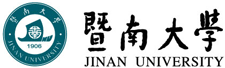 2017年招收攻读硕士学位研究生入学考试试题********************************************************************************************招生专业与代码：资产评估（专业学位）考试科目名称及代码：436资产评估专业基础考试科目： 436资产评估专业基础                              共 4   页，第 1   页    考试科目：436资产评估专业基础                             共 4   页，第 2   页  考试科目：436资产评估专业基础                         共 4   页，第 3   页    考试科目：436资产评估专业基础                         共4    页，第  4  页考生注意：所有答案必须写在答题纸（卷）上，写在本试题上一律不给分。 一．单项选择题（共20小题，每题3分，共60分）1.以被评估资产对所在企业的贡献为依据评估其价值，该评估价值在资产评估中被称为（　 　）。A.市场价值　　　　 B.投资价值 C.残余价值　　　　 D.在用价值 2.资产的效用与评估值的关系是（　 　）。A.正向关系 B.反向关系 C.无关系 D.以上三种都不正确 3.资产评估程序应该是以（　 　）为主体，反映为执行资产评估业务、形成资产评估结论所应当履行的系统性工作步骤。A.委托方 B.资产评估师 C.资产评估机构 D.管理部门 4.一般来说，科学技术进步较快的资产，采用价格指数法估算的重置成本往往会（ 　 ）。
A.偏低
B.偏高
C.正常反映其重置成本水平
D.不确定6. 被评估建筑物因市场原因在未来3年内每年收益净损失额约为5万元，假定折现率为10％，该建筑物的经济性贬值最接近于（     ）万元。A．15       B．12      C．10         D．507．下列房地产中，一般情况下适用市场法估价的有（     ）。A.特殊厂房　   B.房地产开发用地　　 C.在建工程    D.公园　8．运用假设开发法中的静态分析法估价，采用直接成本利润率计算后续开发的应得利润时，计算基数不包括（    ）。A．待开发房地产价值B．后续的建设成本C．后续的管理费用D．待开发房地产取得税费9．与其他长期资产不同的是，评估流动资产时无需考虑资产的（   ）因素。A．功能性贬值B．经济性贬值C．实体性贬值D．功能性贬值和实体性贬值10.某企业3月初预付6个月的房屋租金90万元，当年5月1日对该企业评估时，该预付费用评估值为（    ）。 
A.35万元　　B.60万元　　C.45万元　　D.30万元11．某企业持有另外一家企业优先股100000股，每股面值1元，年股息率为8%。经过调查分析确定，评估时，国债利率为7%，该优先股风险报酬率为3%，则企业所持有的优先股的评估值为（    ）。A .80000B .114285C .100000D. 20000012. 股票的未来收益的现值是（     ）。A. 账面价值B. 清算价值C .内在价值D. 票面价值13. 甲企业以一项先进的技术向乙企业投资，该技术的重置成本为100万元，乙企业拟投入资产的重置成本为5000万元，甲企业无形资产成本利润率为600%，乙企业拟合作的资产利润率为25%，则甲企业无形资产投资的利润分成率约为（     ）。A. 12.28%B. 10.07%C .19.6%D. 8.63%14. 下列选项中，不属于无形资产功能特性的是（       ） 。A .不完整性 B .共益性 C .积累性 D .替代性15. 甲企业研制出一种新型技术，在研制过程中共消耗物料及其他费用35万元，人员开支30万元。评估人员经测算，确定科研人员创造性劳动倍加系数为1.5，科研平均风险系数为0.2，该无形资产的投资报酬率为20%，采用倍加系数法估算其重置成本为（     ）。A. 60万元B. 130万元C. 120万元D. 95万元16. 运用收益法进行企业价值评估，其前提条件是（   ）。A. 企业具有生产能力B. 企业能够持续经营C. 企业各项资产完好D. 企业具有声誉17. 假设社会平均资金收益率为10%,无风险报酬率为5%，被评估企业所在行业平均风险与社会平均风险的比率为1:2，则用于企业评估的折现率应选择（   ）。A .11%B. 12%C. 10%D. 13.5%18. 当收益额选取企业的净利润，而资本化率选择净资产收益率时，其还原值应为（     ）。A. 投资资本现值B .资产总额现值C. 所有者权益现值D .实收资本现值19. 当企业的整体价值低于企业单项资产评估价值之和时，通常的情况是（    ）。A. 企业的资产收益率低于社会平均资金收益率B. 企业的资产收益率高于社会平均资金收益率C. 企业的资产收益率等于社会平均资金收益率D. 企业的资产收益率趋于社会平均资金收益率20. 按有关规定，公开发行股票的公司采用非现金方式配股，其配股说明书的备查文件必须附上（    ）。A .各类资产评估的净值				B. 各类资产增减幅度C. 资产评估结果确认书					D .资产评估报告书二．判断题（共10小题，每题3分，共30分）1. 复原重置成本与更新重置成本的差异在于材料、标准、技术等不同。（      ）2. 运用使用年限法估测设备的实体性贬值率或成新率，其假设前提是设备不存在功能性贬值。（   ）3. 对于非继续使用前提下的资产，不可以运用成本法进行评估。（    ）4.写字楼层高偏低引起的房地产贬值属于功能性折旧。 （   ）5.在企业清算的情况下，流动资产的评估价值的价值类型是清算价格。（   ）工业产权是指无形资产的一种专门类型，通常包括专利权、专有技术、商标权和版权。（   ）7.  A公司2015年6月1日欲购入面值为10万元的债券，该债券的票面利率为8%，2016年6月1日，到期一次还本付息，现该债券的价格为8 万元，该债券的折现率为10%，则A公司应该购入该债券。（   ）8. 对于在评估时点产权不清的资产，应划为“待定产权资产”，暂不列入企业价值评估的范围。（   ）9. 资产评估报告对资产业务定价具有强制执行的效力。评估者必须对结论本身合乎职业规范要求负责。（    ）10. 资产评估报告应在评估结论中单独列示不纳入评估汇总表的评估结果。（   ）三．计算题（共6小题，每题10分，共60分，计算结果保留两位小数）1.已知某设备仍有10年使用寿命，但由于技术进步的原因出现了一种新型设备，其功能相同，但每生产100件产品可节约某材料3公斤，预计该厂未来10年内年产该产品40万件，该材料前五年的价格将保持20元/公斤，从第六年起将上涨10%，试根据给定的条件确定该设备的功能性贬值。(适用折现率为10%，所得税率为25%） 2.假设有一耐用年限为40年生产用房，已使用了5年，它的建筑面积1000m2，重置价格为1200元／m2，残值率为5％，试估算该建筑物的现值。3.被估企业拥有某钢铁厂发行的3年期的一次性还本付息债券1000张，每张面值100元，年利率12％，按复利计算利息。评估时债券的购入时间已满2年，当时的国库券利率为10％。评估人员通过对该钢铁厂的了解，认为该债券风险不大，并已接近到期日，故按1％作为风险报酬率，并以国债利率为无风险报酬率，折现率定为11％。请评估该钢铁厂债券评估价值。4. 甲企业对乙企业进行兼并，需要对乙企业自创的一项技术进行评估。据资料可知：该技术研发时发生原材料费20000元，辅助材料费3000元，有关人员工资和津贴5000元，专用设备费1000元，旅差费500元，管理费1200元，占用固定资产的折旧费3500元，专利申请费500元。该技术的创造性劳动倍加系数为3，科研平均风险率为6%，无形资产的贬值率为20%。据预测，该技术使用后，乙企业每年可新增利润100000元。该专利技术剩余有效期限为5年。若提成率为20%，贴现率10%，求该专利技术的重置价值。5. A公司于一年前认购B公司发行的非上市债券100000元，该债券为3年期，年利率10%，每半年付息一次，到期还本。评估时国债年利率为6%，该债券的风险报酬率为2%，计算A公司持有B公司的债券价值。6. 甲企业持有乙企业非上市普通股25 000股，每股面值1元。经评估人员调查了解，乙企业在未来3年中因各种原因收益极其不稳定，预计第一年红利收益率为8%，第二年红利收益率为5%，第三年红利收益率为9%。从第四年起，因生产销售步入正轨，产品进入成熟期，因此红利收益率可达到12%，并将持续下去。已知当前国债利率为8%，乙企业风险报酬率为2%。求该普通股的评估值。（以下空白）